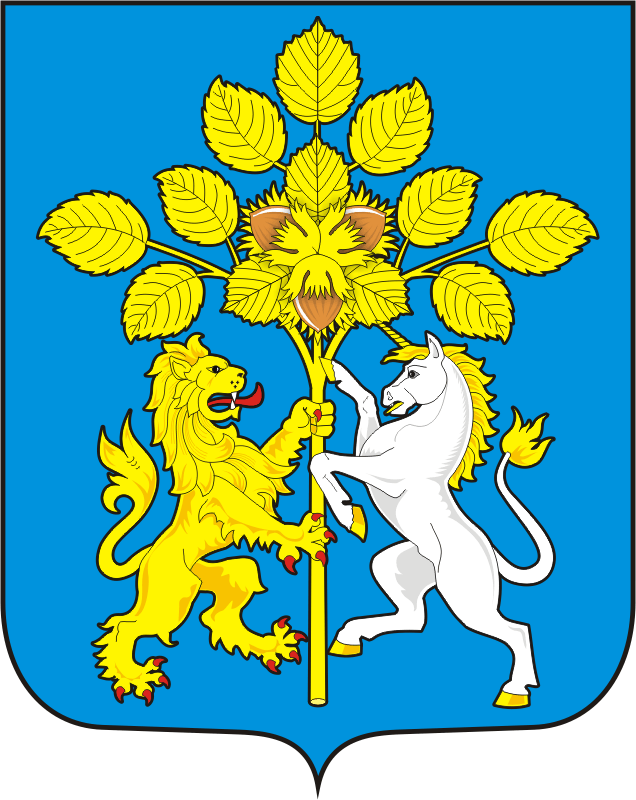 СОВЕТ ДЕПУТАТОВ муниципального образования СПАССКИЙ СЕЛЬСОВЕТ саракташскОГО районА оренбургской областиВТОРОЙ созывР Е Ш Е Н И Едвадцать девятого  внеочередного заседания Совета депутатовмуниципального образования Спасский сельсоветвторого созыва15 декабря 2023 года                     с.Спасское                                    №118 О внесении изменений и дополнений в решение Совета депутатов Спасского сельсовета Саракташского района Оренбургской области № №165 от 25.12.2019  года «Об утверждении Положения о порядке оплаты труда лиц, замещающих муниципальные должности и должности муниципальной службы муниципального образования Спасский сельсовет Саракташского района Оренбургской области»  (в редакции решения от 15.03.2022 № 53)В соответствии со статьей 144 Трудового кодекса Российской Федерации, Федеральным законом от 02.03.2007 № 25-ФЗ «О муниципальной службе в Российской Федерации», решением Совета депутатов Спасского сельсовета Саракташского района Оренбургской области от 20.12.2022 № 81 «О бюджете муниципального образования Спасский сельсовет Саракташского района Оренбургской области на 2023 год и плановый период 2024-2025 годов», Уставом муниципального образования Спасский сельсовет Саракташского района Оренбургской  области Совет депутатов Спасского сельсоветаР Е Ш И Л :1. Внести в Приложение к решению Совета депутатов Спасского сельсовета Саракташского района Оренбургской области №165 от 25.12.2019 года «Об утверждении Положения о порядке оплаты труда лиц, замещающих муниципальные должности и должности муниципальной службы муниципального образования Спасский сельсовет Саракташского района Оренбургской области» (в редакции решения от 15.03.2022 № 53)  (далее- Приложение) следующие изменения:  1.1. Пункт 3.2. раздела 3 Приложения дополнить словами: «3.2. Индексация заработной платы лиц, замещающих муниципальные должности и должности муниципальной службы:- осуществляется ежегодно на величину не ниже индекса роста потребительских цен в соответствии с прогнозом социально-экономического развития Российской Федерации;- обеспечивается за счёт и в пределах ассигнований местного бюджета, утвержденных решением Совета депутатов сельсовета о местном бюджете на соответствующий финансовый год и на плановый период;- производится путем повышения окладов лиц, замещающих муниципальные должности и должности муниципальной службы в размере и сроки, которые устанавливаются нормативными правовыми актами муниципального образования Спасский сельсовет Саракташского района Оренбургской области.Размеры окладов при индексации округляются до целого рубля в сторону увеличения.».1.2. Пункт 8.3. раздела 8 изложить в редакции следующего содержания:«8.3. Порядок присвоения классных чинов муниципальных служащих устанавливается Законом Оренбургской области от 28 июня 2011 года                     № 246/36-V-OЗ «О классных чинах муниципальных служащих в Оренбургской области, порядке их присвоения и сохранения.».1.3. Приложение к Положению о порядке оплаты труда лиц, замещающих должности муниципальной службы в администрации муниципального образования  Спасский  сельсовет Саракташского района Оренбургской области изложить в новой редакции согласно приложению к настоящему решению.2. Настоящее решение вступает в силу со дня его опубликования и распространяется на правоотношения, возникшие с 1 декабря 2023 года, подлежит размещению на официальном сайте муниципального образования Спасский сельсовет Саракташского района Оренбургской области. 3. Контроль за исполнением данного решения возложить на постоянную комиссию Совета депутатов сельсовета по бюджетной, налоговой и финансовой политике, собственности и экономическим вопросам, торговле и быту, сельскому хозяйству (Лашманов А.Н.)Председатель Совета                                Глава муниципального образования депутатов сельсовета_____________    Р.Г. Магомедов               ______________А.М. ГубанковПриложение  к решению Совета депутатов					Спасского сельсовета  					от 15.12.2023  № 118Единая схемадолжностных окладов лиц, замещающихдолжности муниципальной службы в администрации муниципального образования  Спасский сельсовет Саракташского района Оренбургской областиРазослано: администрации района, постоянной комиссии, прокурору района, бухгалтерии сельсовета, официальный сайт сельсовета, информационный бюллетень «Спасский сельсовет», в делоN п/пНаименование должностиДенежное вознаграждение (должностные оклады)(руб.)1Глава муниципального образования131862Специалист 1 категории8059